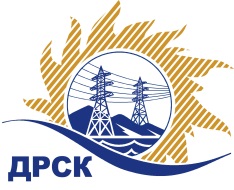 Акционерное Общество«Дальневосточная распределительная сетевая  компания»ПРОТОКОЛ № 251-2/МЭ-ВПЗакупочной комиссии по запросу предложений в электронной форме с участием только субъектов МСП на право заключения договора поставки: «Масла и смазки для автомобильной и спец. техники, филиал ПЭС», (закупка 254 лот 2 раздела 4.2. ГКПЗ 2019 г.)№ ЕИС – 31907544384 (МСП)СПОСОБ И ПРЕДМЕТ ЗАКУПКИ: запрос предложений в электронной форме с участием только субъектов МСП на право заключения договора поставки: «Масла и смазки для автомобильной и спец. техники, филиал ПЭС», (закупка 254 лот 2 раздела 4.2. ГКПЗ 2019 г.)КОЛИЧЕСТВО ПОДАННЫХ ЗАЯВОК НА УЧАСТИЕ В ЗАКУПКЕ: 3 (три) заявки.КОЛИЧЕСТВО ОТКЛОНЕННЫХ ЗАЯВОК: 0 (ноль) заявок.ВОПРОСЫ, ВЫНОСИМЫЕ НА РАССМОТРЕНИЕ ЗАКУПОЧНОЙ КОМИССИИ: О рассмотрении результатов ценовых предложений Участников О признании заявок соответствующими условиям Документации о закупке по результатам рассмотрения ценовых предложений УчастниковО ранжировке заявокО выборе победителя закупкиРЕШИЛИ:По вопросу № 1Признать объем полученной информации достаточным для принятия решения.Принять к рассмотрению ценовые предложения следующих участников:По вопросу № 2Признать ценовые предложения следующих Участников: ИП Мельников Н.Н.,  ООО «Максинтер», ООО «Импорт Лубрикантс» соответствующими условиям Документации о закупке и принять их к дальнейшему рассмотрению.По вопросу № 3Утвердить расчет баллов по результатам оценки заявок: Утвердить ранжировку заявок:По вопросу № 41. Признать Победителем закупки Участника, занявшего 1 (первое) место в ранжировке по степени предпочтительности для Заказчика: ООО «Импорт Лубрикантс», ИНН2724161327, инд. 680031,г. Хабаровск, ул. Карла Маркса, д.203в, с ценой заявки не более 3 605 587,41 руб. без учета НДС.2. Условия оплаты: Расчет за поставленный Товар производится Покупателем в течение 30 (тридцати) календарных дней с даты  подписания товарной накладной (ТОРГ-12) или Универсального передаточного документа (УПД) на основании счета, выставленного Поставщиком. Срок  поставки  по квартально: (1 квартал – до 15 апреля 2019г., 2 квартал – до 30 мая 2019г., 3 квартал – до 31 июля 2019г., 4 квартал – до 31 октября 2019г.).Гарантийный срок на Товар согласно гарантии завода-изготовителя.  Время начала исчисления гарантийного срока – с момента поставки Товара на склад Грузополучателя.  3. Инициатору договора обеспечить подписание договора с Победителем не ранее чем через 10 (десять) календарных дней и не позднее 20 (двадцати) календарных дней после официального размещения итогового протокола по результатам закупки.4. Победителю закупки в срок не позднее 3 (трех) рабочих дней с даты официального размещения итогового протокола по результатам закупки обеспечить направление по адресу, указанному в Документации о закупке, информацию о цепочке собственников, включая бенефициаров (в том числе конечных), по форме и с приложением подтверждающих документов согласно Документации о закупке.Секретарь Закупочной комиссии 1 уровня  		                                        М.Г.ЕлисееваИсп. Терёшкина Г.М.Тел.(4162) 397-260г.  Благовещенск«27» марта 2019№ п/пИдентификационный номер УчастникаДата и время регистрации заявкиЗаявка участника № 5167627.02.2019 06:09Заявка участника № 5169627.02.2019 06:57Заявка участника № 5182227.02.2019 08:53№п/пИдентификационный номер УчастникаДата и время регистрации заявкиЗаявка участника № 5167627.02.2019 06:09Заявка участника № 5169627.02.2019 06:57Заявка участника № 5182227.02.2019 08:53Критерий оценки (подкритерий)Весовой коэффициент значимостиВесовой коэффициент значимостиКоличество баллов, присужденных заявке по каждому критерию / подкритерию
(с учетом весового коэффициента значимости) Количество баллов, присужденных заявке по каждому критерию / подкритерию
(с учетом весового коэффициента значимости) Количество баллов, присужденных заявке по каждому критерию / подкритерию
(с учетом весового коэффициента значимости) Критерий оценки (подкритерий)критерия подкритерияИП Мельников Н.Н.ООО «Максинтер»ООО «Импорт Лубрикантс»Критерий оценки 1:Цена договора90%-//-0,750,380,83Критерий оценки 2: Квалификация (предпочтительность) участника10%-//-0,50,500,50Итоговый балл заявки 
(с учетом весовых коэффициентов значимости)Итоговый балл заявки 
(с учетом весовых коэффициентов значимости)Итоговый балл заявки 
(с учетом весовых коэффициентов значимости)1,250,881,33Место в ранжировке Наименование Участника и/или идентификационный номерДата и время регистрации заявкиИтоговая цена заявки, 
руб. без НДС Возможность применения приоритета в соответствии с 925-ПП1 место ООО «Импорт Лубрикантс», ИНН272416132727.02.2019 06:573 605 587,41нет2 место  ИП Мельников Н.Н., ИНН 28012803049227.02.2019 06:093 683 723,17нет3 место ООО «Максинтер», ИНН 280118958427.02.2019 08:534 052 909,42нет